Kwestionariusz techniczny wstępnego doboru sprężynProszę precyzyjnie odpowiedzieć na poniższe pytania:Dziękujemy za wypełnienie kwestionariusza. Z poważaniem*Pozostałe typy sprężyn znajdziecie Państwo na www.altura-tasmy.pl w zakładce De Spiraal.Nazwa firmy:Data:Adres:Telefon:Adres cd.:E-mail:Kontakt:Uwagi:1) Typ sprężyny:2) Specyfikacja parametrów sprężyn:wartośćwartośćjednostki  Średnica drutu[mm]  Przekrój[mm]  Średnica zewnętrzna[mm]  Średnica wewnętrzna[mm]  Długość spirali / sprężyny[mm]  Skok spirali[mm]Sprężyny kompresyjneSprężyny talerzowe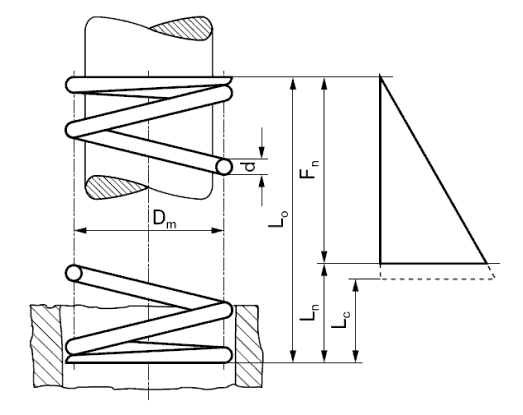 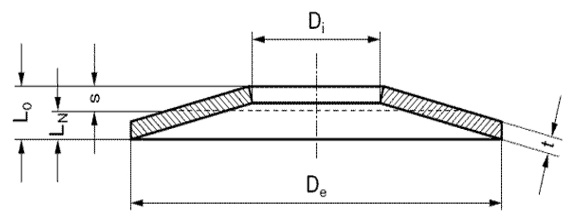 Odboje – sprężyny do prasSprężyny naciągowe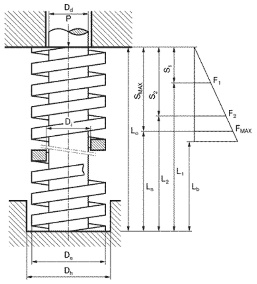 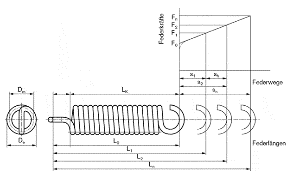 3) Uwagi / dodatkowe informacje / norma4) Żądany materiał:5) Uwaga w przypadku sprężyn przestrzennych prosimy o załączenie rysunków technicznych 3 D.